华信咨询设计研究院有限公司2019届秋季校园招聘简章2019校园招聘【川渝站】										（上述场地如有变化，请以学校就业网信息为准）华信“设计梦想+”精彩招聘信息——简历投递、公司介绍、岗位信息、招聘流程、工作掠影、华信生活……马上登陆华信设计院招聘网站（http://hxdi.zhaopin.com），或关注华信校招微信号：华信招聘。公司简介[关于我们] 华信咨询设计研究院有限公司Huaxin Consulting Co., Ltd华信咨询设计研究院有限公司（原浙江省邮电规划设计研究院有限公司），中国通信服务股份有限公司（0552HK）下属核心企业，国内领先的专业通信服务支撑商，中国通信标准研究组成员单位，中央企业先进集体，华东区最佳雇主。持有国家建设部颁发的甲级通信、建筑规划、工程设计、技术咨询证书和甲级工程总承包资质、甲级通信建设项目招投标代理机构、甲级通信信息网络系统集成、国外承包工程经营许可、国家涉密资质等证书。自1984年成立以来，一直为海内外运营商及各类政企客户提供通信规划设计和建筑工程设计任务，提供技术咨询和经济管理咨询，并可承接工程总承包、建筑智能化、计算机信息及通信信息网络系统集成、网络和信息安全服务、云计算基础建设及产品服务、软件研发、招投标代理等各类业务，已经成长为中国设计咨询领域最强的公司之一，公司连续多年被评为“全国百强勘察设计企业”。[关于通信设计]公司坚持以价值为引领，以市场为导向，以服务为基础，以创新为动力，保持持续稳定发展。专业配套齐全，机构完善，人才荟萃。设有八个综合通信研究院或事业部，主要承接各大运营商、铁塔公司、各级政府及各类企业客户的多种专业各类型综合性通信工程设计、咨询、技术研发类课题、项目等。结合业界前沿热点技术，设有四大研究中心：智慧城市研究中心、LTE研究中心、节能减排研究中心、光网络研究中心，专门从事通信领域新技术新业务的研究和开发，通过高端技术研究为客户提供更高质量的服务。[关于华信研究发展中心]华信研究发展中心，具备业内领先的软件技术及IT服务实力，拥有系统集成高级项目经理、PMP专家、软件测评师以及具有OCM、SCJP等认证证书软件技术专家，持有CMMI及信息技术服务管理体系ISO/IEC 20000国际认证证书，研发有数十个具有自主知识产权的软件产品，致力于电信运营商领域相关软件产品及解决方案的研发，是中国移动工程项目管理信息化核心系统提供商，同时为政府及各行业提供智慧城市项目建设、物联网技术开发及提供系统集成服务。[关于华信云计算工程院]华信云计算工程院，是浙江省云工程与云服务重点企业研究院之一，也是中国通信服务股份有限公司唯一的云计算工程院。具备云计算IaaS、PaaS平台和大数据、人工智能、物联网等领域关键技术研发实力，通过自身研发及广泛合作，将研究成果快速应用于工程实际，为政府和企业提供云平台部署、应用迁移、大数据中心建设、平台安全等一体化工程解决方案。欢迎登录公司主页【www.hxdi.com】了解更多公司信息。公司2019届校园招聘专区：http://hxdi.zhaopin.com。更多互动，请关注华信校招微信号：华信招聘。校招岗位及网申渠道网申地址：http://hxdi.zhaopin.com校招岗位1：通信工程师（互联网信息技术工程师、光通信网络工程师、移动通信工程师、）校招岗位2：电气工程师校招岗位3：网络安全工程师校招岗位4：研究发展中心：JAVA开发工程师、实施工程师云计算研究院：大数据挖掘与分析研发、下一代行业云平台研发、前端开发工程师、JAVA开发工程师、UI设计师、需求分析师、实施工程师（上述各校招岗位同时均招收非毕业学年实习生，欢迎感兴趣的同学踊跃投递）我们期待这样的你加盟：全日制本科及以上学历，部分岗位需硕士以上学历。具备扎实的专业基础，具有较强的学习能力、良好的在校表现及社会实践经历。学习成绩优良，具备良好的语言及文字表达能力、沟通能力、协调能力。诚实守信，积极进取，具有良好的服务意识、竞争意识、团队合作精神和责任心。身体健康，工作中能承受工作压力，适应长期/频繁出差。招聘行程招聘行程（尤其是宣讲笔试场地）持续更新中，最新行程请关注校招主页http://hxdi.zhaopin.com招聘流程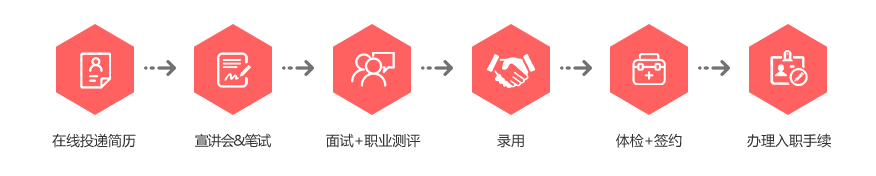 城市宣讲会日期/时间院校地点招聘会形式成都2018\09\16 下午电子科技大学【清水河校区】立人楼B118综合专场成都2018\09\17 15:00四川大学【望江校区】就业办209综合专场成都2018\9\18  全天成都面试成都面试成都面试重庆2018\09\19 晚上重庆邮电大学【南岸校区】综合专场重庆2018\09\20 下午重庆大学【A区】经管楼204综合专场重庆2018\09\21 全天重庆面试重庆面试重庆面试招聘岗位工作内容及要求互联网信息技术工程师主要从事宽带通信网络、互联网、云计算及大数据等相关领域的咨询、规划、设计及网络和信息安全设计、测评等工作。全日制本科及以上学历，计算机科学与技术、电子与通信工程、网络及信息安全、信息管理与信息系统等相关专业具备扎实通信或计算机专业基础知识，对互联网及宽带通信网络相关技术有浓厚的兴趣获得思科、华为等网络工程师认证者优先；获得IT信息系统、信息安全相关认证者优先。【工作地】杭州、北京、成都、上海、广州、贵阳、哈尔滨、济南、乌鲁木齐、南宁、太原等光通信网络工程师主要从事光通信传输网络及相关领域的设计、规划、咨询等工作。全日制本科及以上学历，光电信息工程、通信工程、电子信息工程、计算机等相关专业；具备扎实的光通信原理基础知识，对光纤通信网络、宽带接入网络、承载网络等技术有一定了解。【工作地】杭州、成都、哈尔滨、乌鲁木齐、石家庄、合肥、南宁、上海、太原、昆明等移动通信工程师主要从事移动通信网络中无线网及相关领域的设计、规划、咨询等工作。全日制本科及以上学历，通信工程、电子信息工程、信号与信息处理、通信与信息系统、电磁场与微波等相关专业；具备扎实的通信原理、移动通信技术、无线信号分析等基本理论知识，熟悉4G无线网络关键技术，了解5G网络演进方式，对移动通信行业现状和发展趋势具有深入的理解和敏锐的技术洞察力。【工作地】杭州、北京、成都、哈尔滨、济南、合肥、上海、重庆、广州、昆明等招聘岗位工作内容及要求电气工程师主要从事10KV及以下供配电系统工程的设计工作。全日制本科及以上学历，电气工程及其自动化、电力系统及其自动化等相关专业。具备扎实的电气工程（电力系统）专业基础知识，对供配电系统工程技术有浓厚的兴趣。【工作地】杭州、乌鲁木齐、济南等招聘岗位工作内容及要求网络安全工程师主要从事企业通信网络、计算机网络及信息系统的安全评估，按需提供安全加固方案；跟踪网络安全、信息安全技术，结合实际编制各类网络安全、信息安全解决方案；提供网络安全工程规划、设计、预算、实施及部署服务。全日制本科及以上学历，计算机网络、网络空间安全、信息安全、通信工程等相关专业。熟悉网络协议，了解网络安全攻防技术，了解网络、信息安全管理规定和相关标准；具有网络安全通信协议、系统漏洞、恶意代码检测与分析、安全攻防、信息安全技术及产品等方面的理论基础和实践经验优先；熟悉windows、linux系统，掌握php/shell/perl/python/c/c++ 等至少一种语言；了解主流网络安全产品（FW、IDS等）。【工作地】杭州、北京、天津等招聘岗位工作内容及要求大数据研发工程师主要从事大数据处理平台及相关组件的研发、可视化软件的开发。全日制硕士研究生及以上学历，计算机相关专业。了解hadoop生态圈，熟悉如hadoop、hbase、hive、map/reduce、spark等组件的使用，有spark开发经验、有scala编程经验者优先考虑；具备JAVA编程能力，熟悉集合、socket、io、多线程等基础框架；熟练使用linux、shell命令；具有较强的团队意识与良好的沟通能力，思维清晰敏捷，高度的责任感，较强的学习能力以及快速解决问题的能力。【工作地】杭州、成都等下一代云平台研发工程师主要从事云计算平台核心系统的研发工作，跟踪云计算技术的发展情况，负责华信企业云平台的搭建、组件功能开发和维护，专注于下一代企业应用PaaS平台的研发。全日制硕士及以上学历，计算机相关专业。具有较强的逻辑分析能力，具有良好的沟通能力，有较强的学习能力和解决问题的能力；熟悉常用的开发语言(Java、Go)和数据结构，对业界的云服务有一定了解；熟练掌握网络基础知识，熟悉tcp/ip协议栈工作原理；熟悉分布式系统概念、架构，有开发Linux服务器系统软件经验者优先；有大规模集群系统软件开发经验者优先，了解kubernetes、docker者优先；开源社区活跃者/贡献者优先。【工作地】杭州等前端开发工程师负责前端技术架构设计与重构；参与产品的设计与需求评审；负责前端核心组件的编码工作、Web技术研究，公司公共Web前端框架的设计开发工作，优化前端体验和页面响应速度；负责前端系统的设计和功能实现，协助后台工程师讨论技术实现方案、制定服务接口、性能优化等。全日制本科及以上学历，计算机科学与技术、信息管理、软件工程等相关专业。精通Web前端技术(HTML/CSS/JavaScript/Ajax等)，熟悉主流框架、类库的设计和实现；了解JS语言特性，对JavaScript的面向对象、原型、模式设计等内容有深入的理解。可不依赖框架实现复杂业务逻辑；熟悉http，熟悉各种浏览器终端的兼容性，对Web前台的性能优化以及Web常见漏洞有一定的理解和相关实践；熟练掌握vue、angular、react等框架，但不依赖框架；了解node.js，了解nginx等Web服务器配置，了解Linux命令；能独立完成Web/Html5的开发，并兼容不同设备；逻辑思维清晰，具有团队合作精神，对业界的发展动态有比较密切的关注，有技术攻坚能力，有区块链项目经验者优先。【工作地】杭州、成都等JAVA开发工程师主要从事Java Web应用软件项目开发任务，完成相应模块的软件设计、开发、编程等任务。全日制本科及以上学历，计算机科学与技术、信息管理与信息系统、计算机软件与理论、软件工程等相关专业；具备Java Web开发技能以及数据库基础能力，使用过Oracle、MySQL、SQLServer数据库中的一种；了解Html、JavaScript，使用过jQuery、EasyUI等框架优先；【工作地】杭州、武汉等UI设计师主要从事区块链产品的APP和Web界面设计；参与区块链产品团队设计讨论，和区块链开发团队共同创建用户界面，跟踪产品效果，提出设计改善方案；完成区块链产品UI制作，并根据产品方案的设计思路设计出相应的UI。全日制硕士研究生及以上学历，美术设计、计算机等相关专业毕业；会Photoshop、Axure、Illstrator、CorelDraw、 3dMax等一种或多种图像处理软件；具有良好美工基础和设计理念，色彩感强，构思独特，具有良好的感觉和审美能力，能极好地把握视觉色彩与页面布局；了解前端界面的相关实现技术，能与前端工程师就产品实施进行协作配合；熟悉DIV+CSS、HTML的优先考虑；有好的设计案例作品优先考虑； 【工作地】成都软件需求分析师主要从事应用软件产品的需求调研与分析、引导用户需求，总体方案制定等技术工作。全日制本科及以上学历，计算机科学与技术、计算机系统结构、计算机应用技术、计算机软件与理论等相关专业；熟悉OOA、UML技术与工具，熟悉软件工程，了解配置管理； 【工作地】杭州实施工程师从事项目的对外实施交付和推广培训；系统的安装部署，包括操作系统、数据库、中间件等软件的安装及应用的部署；应用的发布与升级、接口的部署与业务联调；系统的定期巡检及相关日常维护；用户的日常使用支撑；收集用户的反馈并及时答复客户；现场反馈的需求收集、现场版本测试与用户测试；交付现场的部分新功能的开发及部分原有系统的优化及相关反馈处理。全日制本科及以上学历，软件工程、计算机等相关专业；熟悉项目实施过程及实施内容，具备应用系统部署的能力，现场运维的能力；主流的oracle、mysql、mongodb数据库、was、jboss、Tomcat中间件的相关应用能力，具备一定的软件实施经验，具备良好的SQL编写能力，具备良好的沟通能力； 【工作地】杭州城市学校名称招聘会日期时间地点招聘会形式沈阳东北大学2018\09\12上午南湖校区“相约在高新”综合招聘会沈阳东北大学2018\09\12下午浑南校区综合专场哈尔滨哈尔滨理工大学2018\09\13上午西区“相约在高新”综合招聘会哈尔滨哈尔滨工业大学2018\09\14上午一校区“相约在高新”综合招聘会哈尔滨哈尔滨工程大学2018\09\14下午本部综合专场成都电子科技大学2018\09\16下午清水河校区综合专场成都四川大学2018\09\17下午望江校区综合专场重庆重庆邮电大学2018\09\19晚上南岸校区综合专场重庆重庆大学2018\09\20下午A区综合专场西安西安建筑科技大学2018\09\17下午本部建筑招标专场西安西安电子科技大学2018\09\18上午南校区“相约在高新”综合招聘会西安西安电子科技大学2018\09\18下午北校区综合专场西安西北工业大学2018\09\19上午长安校区“相约在高新”综合招聘会西安西北工业大学2018\09\19下午长安校区综合专场西安西安邮电大学2018\09\19晚上长安校区通信专场杭州杭州电子科技大学2018\09\18下午下沙校区“相约在高新”综合招聘会杭州浙江工业大学2018\09\25下午屏峰校区“相约在高新”综合招聘会杭州浙江工业大学2018\09\25晚上屏峰校区综合专场杭州浙江理工大学2018\10\11下午下沙校区“相约在高新”综合招聘会杭州浙江大学2018\10\24下午玉泉校区综合专场杭州中国美术学院2018\10\25下午象山校区建筑专场南京南京航空航天大学2018\09\25下午将军路校区“相约在高新”综合招聘会南京河海大学2018\09\25下午江宁校区综合专场南京南京邮电大学2018\09\26上午仙林校区“相约在高新”综合招聘会南京南京邮电大学2018\09\26下午三牌楼校区&仙林校区综合专场南京南京大学2018\09\27下午鼓楼校区综合专场南京东南大学2018\09\28下午九龙湖校区综合专场合肥合肥工业大学2018\09\27上午屯溪校区“相约在高新”综合招聘会合肥合肥工业大学2018\10\09下午屯溪路综合专场合肥中国科学技术大学2018\10\09晚上西区综合专场合肥安徽大学2018\09\28上午磬苑校区“相约在高新”综合招聘会合肥安徽大学2018\10\10上午馨苑校区综合专场北京北京邮电大学2018\10\08下午本部综合专场北京北京航空航天大学2018\10\08晚上本部综合专场北京北京交通大学2018\10\09下午主校区综合专场北京北京建筑大学2018\10\10下午大兴校区建筑招标专场广州华南理工大学2018\10\09下午五山校区综合专场广州华南农业大学2018\10\09晚上五山校区通信专场广州华南师范大学2018\10\10下午大学城校区通信专场郑州郑州大学2018\10\11上午待定“相约在高新”综合招聘会武汉武汉理工大学2018\10\12上午待定“相约在高新”综合招聘会武汉武汉理工大学2018\10\12下午马房山校区综合专场武汉华中科技大学2018\10\13上午待定“相约在高新”综合招聘会武汉华中科技大学2018\10\13下午主校区综合专场武汉武汉大学2018\10\14下午信息学部综合专场济南山东大学2018\10\15下午中心校区综合专场昆明云南大学2018\10\16下午呈贡校区综合专场昆明昆明理工大学2018\10\17下午呈贡校区综合专场天津天津大学2018\10\17下午卫津路校区综合专场天津河北工业大学2018\10\17晚上北辰校区综合专场贵阳贵州大学2018\10\22下午花溪校区综合专场长沙湖南大学2018\10\22下午本校区综合专场乌鲁木齐新疆大学2018\10\24待定待定待定乌鲁木齐新疆大学2018\10\24待定待定综合专场乌鲁木齐石河子大学2018\10\25待定待定综合专场吉林东北电力大学待定待定待定待定秦皇岛燕山大学2018\10\25待定待定通信专场上海上海交通大学待定待定待定待定上海同济大学待定待定待定待定上海华东师范大学待定待定待定待定南宁广西大学待定待定待定待定太原太原理工大学待定待定待定待定苏州苏州大学待定待定待定待定徐州中国矿业大学待定待定待定待定